ContentsForeword	4Introduction	51	Scope	62	References	63	Definitions of terms, symbols and abbreviations	73.1	Terms	73.2	Symbols	73.3	Abbreviations	74	Data formats for Plug and Connect	74.1	Client identification in DHCP requests	74.1.1	DHCPv4	74.1.2	DHCPv6	84.2	Entities information in DHCP replies	94.2.1	DHCPv4	94.2.2	DHCPv6	104.2.3	Certification Authority (CA/RA) server	124.2.4	Security Gateway (SeGW)	124.2.5	Software Configuration Server (SCS)	134.3	Entities Fully Qualified Domain Names (FQDN)	134.3.1	General	134.3.2	Certification Authority (CA/RA) server	144.3.3	Security Gateway (SeGW)	144.3.4	Software Configuration Server (SCS)	15Annex A (informative): Change history	15ForewordThis Technical Specification has been produced by the 3rd Generation Partnership Project (3GPP).The contents of the present document are subject to continuing work within the TSG and may change following formal TSG approval. Should the TSG modify the contents of the present document, it will be re-released by the TSG with an identifying change of release date and an increase in version number as follows:Version x.y.zwhere:x	the first digit:1	presented to TSG for information;2	presented to TSG for approval;3	or greater indicates TSG approved document under change control.y	the second digit is incremented for all changes of substance, i.e. technical enhancements, corrections, updates, etc.z	the third digit is incremented when editorial only changes have been incorporated in the document.In the present document, modal verbs have the following meanings:shall		indicates a mandatory requirement to do somethingshall not	indicates an interdiction (prohibition) to do somethingThe constructions "shall" and "shall not" are confined to the context of normative provisions, and do not appear in Technical Reports.The constructions "must" and "must not" are not used as substitutes for "shall" and "shall not". Their use is avoided insofar as possible, and they are not used in a normative context except in a direct citation from an external, referenced, non-3GPP document, or so as to maintain continuity of style when extending or modifying the provisions of such a referenced document.should		indicates a recommendation to do somethingshould not	indicates a recommendation not to do somethingmay		indicates permission to do somethingneed not	indicates permission not to do somethingThe construction "may not" is ambiguous and is not used in normative elements. The unambiguous constructions "might not" or "shall not" are used instead, depending upon the meaning intended.can		indicates that something is possiblecannot		indicates that something is impossibleThe constructions "can" and "cannot" are not substitutes for "may" and "need not".will		indicates that something is certain or expected to happen as a result of action taken by an agency the behaviour of which is outside the scope of the present documentwill not		indicates that something is certain or expected not to happen as a result of action taken by an agency the behaviour of which is outside the scope of the present documentmight	indicates a likelihood that something will happen as a result of action taken by some agency the behaviour of which is outside the scope of the present documentmight not	indicates a likelihood that something will not happen as a result of action taken by some agency the behaviour of which is outside the scope of the present documentIn addition:is	(or any other verb in the indicative mood) indicates a statement of factis not	(or any other negative verb in the indicative mood) indicates a statement of factThe constructions "is" and "is not" do not indicate requirements.IntroductionThe present document is part of a TS family covering the 3rd Generation Partnership Project Technical Specification Group Services and System Aspects, Management and orchestration; as identified below:TS 28.314: "Plug and Connect; Concepts and requirements".TS 28.315: "Plug and Connect; Procedure flows".TS 28.316: "Plug and Connect; Data formats".1	ScopeThe present document specifies data formats for Plug and Connect NE in 3GPP systems.2	ReferencesThe following documents contain provisions which, through reference in this text, constitute provisions of the present document.-	References are either specific (identified by date of publication, edition number, version number, etc.) or non-specific.-	For a specific reference, subsequent revisions do not apply.-	For a non-specific reference, the latest version applies. In the case of a reference to a 3GPP document (including a GSM document), a non-specific reference implicitly refers to the latest version of that document in the same Release as the present document.[1]	3GPP TR 21.905: "Vocabulary for 3GPP Specifications".[2]	3GPP TS 28.314: " Management and orchestration; Plug and Connect; Concepts and requirements".[3]	3GPP TS 28.315: "Management and orchestration; Plug and Connect; Procedure flows".[4]	IETF RFC 3925: "Vendor-Identifying Vendor Options for Dynamic Host Configuration Protocol version 4 (DHCPv4)".[5]	IETF RFC 8415: "Dynamic Host Configuration Protocol for IPv6 (DHCPv6)".[6]	IETF RFC 2132: "DHCP Options and BOOTP Vendor Extensions".[7]	IANA: "Private Enterprise Numbers", http://www.iana.org/assignments/enterprise-numbers.[8]	IETF RFC 2131: "Dynamic Host Configuration Protocol".[9]	IETF RFC 3396: "Encoding Long Options in the Dynamic Host Configuration Protocol (DHCPv4)".[10]	IETF RFC 3646: "DNS Configuration options for Dynamic Host Configuration Protocol for IPv6 (DHCPv6)".[11]	3GPP TS 33.310: "Network Domain Security (NDS); Authentication Framework (AF)".[12]	IETF RFC 6712: "Internet X.509 Public Key Infrastructure -- HTTP Transfer for the Certificate Management Protocol (CMP)".[13]	IETF RFC 4862: "IPv6 Stateless Address Autoconfiguration".[14]	3GPP TS 23.003: "Numbering, addressing and identification".[15]	IETF RFC 1035: "Domain Names - Implementation and Specification".3	Definitions of terms, symbols and abbreviations3.1	TermsFor the purposes of the present document, the terms given in 3GPP TR 21.905 [1], TS 28.314 [2] and the following apply. A term defined in the present document takes precedence over the definition of the same term, if any, in 3GPP TR 21.905 [1] and in TS 28.314 [2].3.2	SymbolsVoid.3.3	AbbreviationsFor the purposes of the present document, the abbreviations given in 3GPP TR 21.905 [1], TS 28.314 [2] and the following apply. An abbreviation defined in the present document takes precedence over the definition of the same abbreviation, if any, in 3GPP TR 21.905 [1] and TS 28.314 [2].4	Data formats for Plug and Connect4.1	Client identification in DHCP requests4.1.1	DHCPv4This clause describes DHCP options for use with DHCP for IPv4 (DHCPv4) that NE uses to identify itself in DHCP requests in Plug and Connect (PnC).The NE performing the Initial IP Autoconfiguration procedure specified in clause 5.2 of 3GPP TS 28.315 [3], using IPv4 based network stack, may identify itself using Vendor Class Identifier DHCPv4 option 60 as specified in RFC 2132 [6]. The format of Vendor Class identifier shall follow the rules specified in clause 9.13 of RFC 2132 [6], which is illustrated in table 4.1.1.1:Table 4.1.1.1: Format of Vendor Class IdentifierThe NE may identify itself as Multi-Vendor Plug and Connect (MvPnC) compatible DHCPv4 client using DHCPv4 option 60 in the following way:- 	DHCPv4 option code 60;- 	Length 5 bytes;- 	Vendor class identifier "MvPnC".The use of Vendor Class Identifier DHCPv4 option 60 with specific value MvPnC is illustrated in table 4.1.1.2.Table 4.1.1.2: Use of Vendor Class Identifier	The NE may alternatively identify itself by using the Vendor-Identifying Vendor Class DHCPv4 option 124 as specified RFC 3925 [4]. This option contains one or more Vendor-Identifying Vendor class information each identified by Enterprise Number as registered with IANA [7]. The format of Vendor-Identifying Vendor Class shall follow the rules specified in clause 3 of RFC 3925 [4], which is illustrated in table 4.1.1.3:Table 4.1.1.3: Format of Vendor-Identifying Vendor ClassThe NE may identify itself as MvPnC compatible DHCPv4 client using DHCPv4 option 124 in the following way:- 	DHCPv4 option code 124;- 	Vendor enterprise number 10415 for "3GPP";- 	endor class data length 5 bytes;- 	Vendor class data "MvPnC".The use of Vendor- Identifying Vendor Class DHCPv4 option 124 with specific value MvPnC is illustrated in table 4.1.1.4.Table 4.1.1.4: Use of Vendor-Identifying Vendor Class The order of vendor-identifying vendor class contained in option 124 does not matter, and any other vendor-identifying vendor class data with a different IANA enterprise number, if required by the vendor, may appear before or after the 3GPP vendor class.4.1.2	DHCPv6This clause describes DHCP options for use with DHCP for IPv6 (DHCPv6) that NE uses to identify itself in DHCP requests in Plug and Connect (PnC).The NE performing the Initial IP Autoconfiguration procedure specified in clause 5.2 of 3GPP TS 28.315 [3], using IPv6 based network stack, shall identify itself using the Vendor Class DHCPv6 option 16 as specified in RFC 8415 [5]. The format of Vendor Class shall follow the rules specified in clause 21.16 of RFC 8415 [5], which is illustrated in table 4.1.2.1:Table 4.1.2.1: Format of Vendor ClassThe NE may identify itself as MvPnC compatible DHCPv6 client by using the Vendor Class DHCPv6 option 16 in the following way: - 	DHCPv6 option code 16; - 	Data length 11 bytes; - 	Vendor enterprise number 10415 for "3GPP" - 	Vendor class length 5 bytes; - 	Vendor class data "MvPnC".The use of Vendor Class DHCPv6 option 16 with specific value MvPnC is illustrated in table 4.1.2.2.Table 4.1.2.2: Use of Vendor Class 4.2	Entities information in DHCP replies4.2.1	DHCPv4This clause describes DHCP options for use with DHCP for IPv4 (DHCPv4) to send configuration information to NE in DHCP replies in Plug and Connect (PnC). The information that NE receives from the DHCPv4 server while performing the Initial IP Autoconfiguration procedure specified in clause 5.2 of 3GPP TS 28.315 [3], using IPv4 based networking stack, may be classified in two categories: basic IP configuration and vendor specific configuration.The basic IP configuration information is documented in RFC 2131 [8] and RFC 2132 [6] and may include the following:-	IP address ("yiaddr" field in [8]);-	Subnet Mask (option 1 in [6]);-	Router(s) (option 3 in [6]);-	IP address(es) of the DNS server(s) (option 6 in [6]);-	Domain Name (option 15 in [6]).The vendor specific configuration is described in detail in clauses 4.2.3, 4.2.4 and 4.2.5.The DHCPv4 option "Vendor Specific Information" specified in the clause 8.4 of RFC 2132 [6] is used as an opaque container carrying the vendor specific configuration from the DHCPv4 server to the NE performing the PnC procedure. The format of Vendor Specific Information shall follow the rules specified in clause 8.4 of RFC 2132 [6].The use of Vendor Specific Information DHCPv4 option 43 for PnC is illustrated in table 4.2.1.1.Table 4.2.1.1: Use of the Vendor Specific InformationThe DHCPv4 option 43 may be used to carry MvPnC specific configuration from DHCPv4 server to the NE which identifies itself as MvPnC compatible DHCPv4 client using DHCPv4 option 60 as specified in the clause 4.1.1 of the present document. The MvPnC specific configuration is encoded in the field of "Vendor Specific Information" in table 4.2.1.1.Alternatively, the DHCPv4 option "Vendor-Identifying Vendor Specific Information" specified in the clause 4 of RFC 3925 [4] is used as an opaque container carrying the Vendor specific configuration from the DHCPv4 server to the NE performing the PnC procedure. The option contains one or more Vendor Specific Information each identified by Enterprise Number. The format of Vendor-Identifying Vendor Specific Information shall follow the rules specified in clause 4 of RFC 3925 [4]. The use of Vendor-Identifying Vendor Specific Information DHCPv4 option 125 for PnC is illustrated in table 4.2.1.2.Table 4.2.1.2: Use of Vendor-Identifying Vendor Specific InformationThe DHCPv4 option 125 may be used to carry MvPnC specific configuration corresponding to 3GPP registered IANA Enterprise Number from DHCPv4 server to the NE which identifies itself as MvPnC compatible DHCPv4 client using DHCPv4 option 124 as specified in the clause 4.1.1 of the present document. Other vendor specific configuration with a different IANA enterprise number, if required by the vendor, may appear before or after the 3GPP MvPnC specific configuration.The use of Vendor-Identifying Vendor Specific Information DHCPv4 option 125 with 3GPP registered IANA Enterprise Number for MvPnC is illustrated in table 4.2.1.3.Table 4.2.1.3: Use of Vendor-Identifying Vendor Specific Information for MvPnCIf the size of vendor specific configuration contained in "Vendor Specific Information" option 43 and "Vendor-Identifying Vendor Specific Information" option125 is greater than 255 bytes, the RFC 3396 [9] encoding is used.To avoid ambiguity in the interpretation of string vendor specific configuration attributes, the ASCII character encoding shall be used.Standard network byte order shall be used with appropriate conversion function at the NE (matching the local little-endian / big-endian byte order).Some vendor specific configuration attributes may be missing (e.g. the SeGW FQDN attribute may be not present if the SeGW IP address is present) or just have zero length (type octet followed by length octet with value zero and no data octets). The qualifiers identifying which attributes are mandatory, Optional (O), Conditional Mandatory (CM) or Conditional Optional (CO) and corresponding conditions are defined it the clauses 4.2.3, 4.2.4 and 4.2.5.The order of vendor specific configuration attribute is not important (e.g. attribute of type or subopt-code "1" may appear after the attribute type or subopt-code "5").4.2.2	DHCPv6This clause describes DHCP options for use with DHCP for IPv6 (DHCPv6) to send configuration information to NE in DHCP replies in Plug and Connect (PnC). The information that NE receives from the DHCPv6 server while performing the Initial IP Autoconfiguration procedure specified in clause 5.2 of 3GPP TS 28.315 [3], using IPv6 based networking stack, may be classified in two categories: basic IP configuration and vendor specific configuration.The NE acquires its IP address can either through stateful or stateless IP autoconfiguration. If IPv6 Stateless Address Autoconfiguration (SLAAC), as specified in clause 5.5 of RFC 4862 [13], is used for Initial IP Autoconfiguration, DHCPv6 is used in stateless mode.The basic IP configuration information is documented in RFC 8415 [5] and RFC 3646 [10] and may include the following:-	IP address (option 3 as per clause 21.4 and option 5 as per clause 21.6 in [5], when DHCPv6 is not used in stateless mode)-	IP address(es) of the DNS server(s) (option 23 in [10]);-	Domain Name (option 24 in [10]).The vendor specific configuration is described in detail in clauses 4.2.3, 4.2.4 and 4.2.5.The DHCPv6 option "Vendor Specific Information" specified in the clause 21.17 of RFC 8415 [5] is used as an opaque container carrying the vendor specific configuration from the DHCPv6 server to the NE performing the PnC procedure. The format of Vendor Specific Information shall follow the rules specified in clause 21.17 of RFC 8415 [5].The use of Vendor Specific Information DHCPv6 option 17 for PnC is illustrated in table 4.2.2.1.Table 4.2.2.1: Use of the Vendor Specific InformationThe DHCPv6 option 17 may be used to carry MvPnC specific configuration corresponding to 3GPP registered IANA Enterprise Number from DHCPv6 server to the NE which identifies itself as MvPnC compatible DHCPv6 client using DHCPv6 option 16 as specified in the clause 4.1.2 of the present document. The use of Vendor Specific Information DHCPv6 option 17 with 3GPP registered IANA Enterprise Number for MvPnC is illustrated in table 4.2.2.2.Table 4.2.2.2: Use of the DHCPv6 Vendor Specific Information for MvPnCIf the size of vendor specific configuration contained in "Vendor Specific Information" option 17 is greater than 255 bytes, the RFC 3396 [9] encoding is used.To avoid ambiguity in the interpretation of string vendor specific configuration attributes, the ASCII character encoding shall be used.Standard network byte order shall be used with appropriate conversion function at the NE (matching the local little-endian / big-endian byte order).Some vendor specific configuration attributes may be missing (e.g. the SeGW FQDN attribute may be not present if the SeGW IP address is present) or just have zero length (type octet followed by length octet with value zero and no data octets). The qualifiers identifying which attributes are mandatory, Optional (O), Conditional Mandatory (CM) or Conditional Optional (CO) and corresponding conditions are defined it the clauses 4.2.3, 4.2.4 and 4.2.5.The order of vendor specific configuration attribute is not important (e.g. subopt-code "1" may appear after the subopt-code "5").4.2.3	Certification Authority (CA/RA) serverThis clause specifies the information about Certification Authority server that NE receives from DHCP server in Initial IP Autoconfiguration procedure specified in clause 5.2 of 3GPP TS 28.315 [3] and uses for Certificate Enrolment procedure. The CA/RA configuration attributes are specified in Table 4.2.3.1. The attribute tag (code) is vendor specific.  The attribute tag (code) value specified in the table 4.2.3.1 is only expected in MvPnC specific configuration as specified in the clauses of 4.2.1 and 4.2.2 in DHCP replies to the NE which identifies itself as MvPnC compatible DHCP client.Table 4.2.3.1: CA/RA configuration attributesTable 4.2.3.2: Attribute constraints4.2.4	Security Gateway (SeGW)This clause specifies the information about Security Gateway server that NE receives from DHCP server in Initial IP Autoconfiguration procedure specified in clause 5.2 of 3GPP TS 32.508 [5] and uses for Establishing Secure Connection procedure. The Security Gateway configuration attributes are specified in Table 4.2.4.1. The attribute tag (code) is vendor specific.  The attribute tag (code) value specified in the table 4.2.4.1 is only expected in MvPnC specific configuration as specified in the clauses of 4.2.1 and 4.2.2 in DHCP replies to the NE which identifies itself as MvPnC compatible DHCP client.Table 4.2.4.1: Security Gateway configuration attributesTable 4.2.4.2: Attribute constraints4.2.5	Software Configuration Server (SCS)This clause specifies the information about SCS that NE receives either from DHCP server in Initial IP Autoconfiguration procedure specified in clause 5.2 of 3GPP TS 28.315 [3] or from secure DHCP server in Establishing Connection to SCS procedure specified in clause 5.5 of 3GPP TS 28.315 [3] and uses for Establishing Connection to SCS procedure. The SCS configuration attributes are specified in Table 4.2.5.1. The attribute tag (code) is vendor specific.  The attribute tag (code) value specified in the table 4.2.5.1 is only expected in MvPnC specific configuration as specified in the clauses of 4.2.1 and 4.2.2 in DHCP replies to the NE which identifies itself as MvPnC compatible DHCP client.Table 4.2.5.1: SCS configuration attributesTable 4.2.5.2: Attribute constraints4.3	Entities Fully Qualified Domain Names (FQDN)4.3.1	GeneralThis clause describes the Fully Qualified Domain Names (FQDNs) used in Plug and Connect (PnC) procedures.The FQDNs used in PnC are in the form of a domain name as specified in IETF RFC 1035 [15].The sub-domains used in PnC are allocated within the ".3gppnetwork.org" domain. 
The GSM Association is in charge of allocating the new sub-domains of ".3gppnetwork.org" domain name. 
The procedure specified in Annex E of 3GPP TS 23.003 [14] is used for the sub-domain allocation.The FQDNs used in PnC follow the general encoding rules specified in clause 19.4.2.1 of 3GPP TS 23.003 [14].The format of FQDNs used in PnC follows the "<vendor ID>.<system>.<OAM realm>" pattern.NOTE:	Where "<vendor ID>.<system>.oam" represents the <service_id> shown in the first row of table E.1 of 3GPP TS 23.003 [14].The <vendor ID> label is optional and is required in the operator deployments where multiple instances of a particular network entity type are not provided by the same vendor. If present, the <vendor ID> label is in the form "vendor<ViD>", where <ViD> field corresponds to the ID of the vendor. The specific deployment scenario (e.g. one network entity instance per vendor or one network entity instance for all vendors) is not known to the NE when it connects to the network. Therefore, it should first try to resolve the FQDN containing the <vendor ID> label and if it fails, try to resolve the FQDN without the <vendor ID> label.The details of the <system> label are described in clauses 4.3.2, 4.3.3 and 4.3.4.The <OAM realm> label is the operator's OAM realm domain name in the form of "oam.mnc<MNC>.mcc<MCC>.3gppnetwork.org", where "<MNC>" and "<MCC>" fields correspond to the MNC and MCC of the operator's PLMN. Both the "<MNC>" and "<MCC>" fields are 3 digits long. If the MNC of the PLMN is 2 digits, then a zero shall be added at the beginning.An example of an OAM realm domain name is:MCC = 123;MNC = 45;Which gives the OAM realm domain name: "oam.mnc045.mcc123.3gppnetwork.org".4.3.2	Certification Authority (CA/RA) serverThe Certification Authority server (CA/RA) FQDN is derived as follows. The "cara" <system> label is added in front of the operator's OAM realm domain name:cara.oam.mnc<MNC>.mcc<MCC>.3gppnetwork.orgIf particular operator deployment scenario has multiple CA/RA servers (one per vendor), the <vendor ID> label is added in front of the "cara" label:vendor<ViD>.cara.oam.mnc<MNC>.mcc<MCC>.3gppnetwork.orgAn example of a CA/RA FQDN is:MCC = 123;MNC = 45;ViD = abcd;Which gives the CA/RA FQDN: "cara.oam.mnc045.mcc123.3gppnetwork.org" and "vendorabcd.cara.mnc045.mcc123.3gppnetwork.org".4.3.3	Security Gateway (SeGW)The Security Gateway (SeGW) FQDN is derived as follows. 
The "segw" <system> label is added in front of the operator's OAM realm domain name:segw.oam.mnc<MNC>.mcc<MCC>.3gppnetwork.orgIf particular operator deployment scenario has multiple Security Gateways (one per vendor), the <vendor ID> label is added in front of the "segw" label:vendor<ViD>.segw.oam.mnc<MNC>.mcc<MCC>.3gppnetwork.orgAn example of a SeGW FQDN is:MCC = 123;MNC = 45;ViD = abcd;Which gives the SeGW FQDN: "segw.oam.mnc045.mcc123.3gppnetwork.org" and "vendorabcd.segw.mnc045.mcc123.3gppnetwork.org".4.3.4	Software Configuration Server (SCS)The SCS FQDN is derived as follows: 
The "scs" <system> label is added in front of the operator's OAM realm domain name:scs.oam.mnc<MNC>.mcc<MCC>.3gppnetwork.orgIf a particular operator deployment scenario has multiple SCSs (one per vendor), the <vendor ID> label is added in front of the "scs" label:vendor<ViD>.scs.oam.mnc<MNC>.mcc<MCC>.3gppnetwork.orgAn example of a SCS FQDN is:MCC = 123;MNC = 45;ViD = abcd;Which gives the SCS FQDN: "scs.oam.mnc045.mcc123.3gppnetwork.org" and "vendorabcd.scs.mnc045.mcc123.3gppnetwork.org".SCS can be element manager (EM), for example in IRP based architecture, "em" system label is added in front of the operator's OAM realm domain name, an example of an EM FQDN is:"em.oam.mnc045.mcc123.3gppnetwork.org" and "vendorabcd.em.mnc045.mcc123.3gppnetwork.org".Annex A (informative):
Change history3GPP TS 28.316 V17.1.0 (2024-03)3GPP TS 28.316 V17.1.0 (2024-03)Technical SpecificationTechnical Specification3rd Generation Partnership Project;Technical Specification Group Services and System Aspects;Management and orchestration;Plug and connect;Data formats(Release 17)3rd Generation Partnership Project;Technical Specification Group Services and System Aspects;Management and orchestration;Plug and connect;Data formats(Release 17)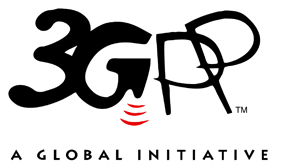 The present document has been developed within the 3rd Generation Partnership Project (3GPP TM) and may be further elaborated for the purposes of 3GPP.
The present document has not been subject to any approval process by the 3GPP Organizational Partners and shall not be implemented.
This Specification is provided for future development work within 3GPP only. The Organizational Partners accept no liability for any use of this Specification.
Specifications and Reports for implementation of the 3GPP TM system should be obtained via the 3GPP Organizational Partners' Publications Offices.The present document has been developed within the 3rd Generation Partnership Project (3GPP TM) and may be further elaborated for the purposes of 3GPP.
The present document has not been subject to any approval process by the 3GPP Organizational Partners and shall not be implemented.
This Specification is provided for future development work within 3GPP only. The Organizational Partners accept no liability for any use of this Specification.
Specifications and Reports for implementation of the 3GPP TM system should be obtained via the 3GPP Organizational Partners' Publications Offices.3GPPPostal address3GPP support office address650 Route des Lucioles - Sophia AntipolisValbonne - FRANCETel.: +33 4 92 94 42 00 Fax: +33 4 93 65 47 16Internethttp://www.3gpp.orgCopyright NotificationNo part may be reproduced except as authorized by written permission.
The copyright and the foregoing restriction extend to reproduction in all media.© 2024, 3GPP Organizational Partners (ARIB, ATIS, CCSA, ETSI, TSDSI, TTA, TTC).All rights reserved.UMTS™ is a Trade Mark of ETSI registered for the benefit of its members3GPP™ is a Trade Mark of ETSI registered for the benefit of its Members and of the 3GPP Organizational Partners
LTE™ is a Trade Mark of ETSI registered for the benefit of its Members and of the 3GPP Organizational PartnersGSM® and the GSM logo are registered and owned by the GSM AssociationCodeLengthVendor Class IdentifierVendor Class IdentifierVendor Class Identifier60ni1i2…octetoctetoctetoctetoctetCodeLengthVendor Class IdentifierVendor Class IdentifierVendor Class IdentifierVendor Class IdentifierVendor Class Identifier605MvPnCCodeLengthEnterprise NumberVendor Class DataVendor Class DataVendor Class DataVendor Class DataVendor Class DataCodeLengthEnterprise NumberVendor Class Length 1Opaque Data 1Vendor Class Length 2Opaque Data 2…16nxnDatanData…2 octets2 octets4 octets2 octetsn octets2 octetsn octets…CodeLengthEnterprise NumberVendor Class DataVendor Class DataVendor Class DataVendor Class DataVendor Class DataVendor Class DataCodeLengthEnterprise NumberVendor Class Length 1Opaque data 1Opaque data 1Opaque data 1Opaque data 1Opaque data 11611104155MvPnC2 octets2 octets4 octets2 octetsoctetoctetoctetoctetoctetCodeLength1-255Vendor Specific InformationVendor Specific InformationVendor Specific InformationVendor Specific InformationVendor Specific InformationVendor Specific InformationVendor Specific InformationCodeLength1-255Configuration attribute 1Configuration attribute 1Configuration attribute 1Configuration attribute 2Configuration attribute 2Configuration attribute 2...43nType1Length1DataType2Length2Data...octetoctetoctetoctetn octetsoctetoctetn octets...CodeLength 1-255Enterprise Number 1Data Length 1Vendor Specific InformationVendor Specific InformationVendor Specific InformationVendor Specific InformationVendor Specific InformationEnterprise Number 2…125nxnConfiguration Attribute 1Configuration Attribute 1Configuration Attribute 1Configuration Attribute 2…125nxn sub-opt code 1Subopt-len 1Sub-option-data 1……y…octetoctet4 octetsoctetoctetoctetn octets……4 octets…CodeLength 1-255Enterprise Number 1Data Length 1Vendor Specific Information(MvPnC Specific Configuration)Vendor Specific Information(MvPnC Specific Configuration)Vendor Specific Information(MvPnC Specific Configuration)Vendor Specific Information(MvPnC Specific Configuration)Vendor Specific Information(MvPnC Specific Configuration)Enterprise Number 2…125n10415nConfiguration Attribute 1Configuration Attribute 1Configuration Attribute 1Configuration attribute 2…125n10415n sub-opt code 1Subopt-len 1Sub-option-data 1……y…octetoctet4 octetsoctetoctetoctetn octets……4 octets…CodeLengthEnterprise NumberVendor Specific InformationVendor Specific InformationVendor Specific InformationVendor Specific InformationVendor Specific InformationVendor Specific InformationVendor Specific InformationCodeLengthEnterprise NumberConfiguration attribute 1Configuration attribute 1Configuration attribute 1Configuration attribute 2Configuration attribute 2Configuration attribute 2...17nxsub-opt code 1Subopt-len 1Sub-option-data 1sub-opt code 2Subopt-len 2Sub-option-data 2...2 octets2 octets4 octets2 octets2 octetsn octets2 octets2 octetsn octets...CodeLengthEnterprise NumberVendor Specific Information(MvPnC Specific Configuration)Vendor Specific Information(MvPnC Specific Configuration)Vendor Specific Information(MvPnC Specific Configuration)Vendor Specific Information(MvPnC Specific Configuration)Vendor Specific Information(MvPnC Specific Configuration)Vendor Specific Information(MvPnC Specific Configuration)Vendor Specific Information(MvPnC Specific Configuration)CodeLengthEnterprise NumberConfiguration attribute 1Configuration attribute 1Configuration attribute 1Configuration attribute 2Configuration attribute 2Configuration attribute 2...17n10415sub-opt code 1Subopt-len 1Sub-option-data 1sub-opt code 2Subopt-len 2Sub-option-data 2...2 octets2 octets4 octets2 octets2 octetsn octets2 octets2 octetsn octets...Attribute nameAttribute tag (code)Attribute lengthAttribute qualifierAttribute descriptionIP address of the CA/RA01VariableCOIP address of the CMP server. An IPv4 IP address is represented as 4 octets. An IPv6 IP address is represented as 16 octets.FQDN of the CA/RA02VariableCOASCII string representing the Fully Qualified Domain Name of the CMP server. In case the FQDN is used, the IP address of the DNS server needs to be made available to the NE before certificate enrolment.Port number of the CA/RA03VariableMInteger representing the port number used by CMP server.
The port for HTTP/HTTPSs transfer of CMP messages is not explicitly given in RFC 6712 [12], therefore this parameter is required. The port number is usually represented as 2 octets.Path to the CA/RA directory04VariableMASCII string representing the path to the CMP server directory. 
A CMP server may be located in an arbitrary path other than root.Subject name of the CA/RA05VariableMASCII string representing the subject name of the CA/RA. 
The use is described in 3GPP TS 33.310 [11] clause 9.5.3.Protocol indication06VariableCMASCII string representing the protocol (HTTP or HTTPS) to be used for certificate enrolment. 
The use is described in 3GPP TS 33.310 [11] clause 9.6.NameDefinitionIP address CO qualifierThe IP address is optional if the FQDN is presentFQDN CO qualifierThe FQDN is optional if the IP address is presentProtocol indication CM qualifierThe protocol indication is mandatory if HTTPS protocol is usedAttribute nameAttribute tag (code)Attribute lengthAttribute qualifierAttribute descriptionIP address of the SeGW07VariableCOIP address of the Security Gateway. An IPv4 IP address is represented as 4 octets. An IPv6 IP address is represented as 16 octets.FQDN of the SeGW08VariableCOASCII string representing the Fully Qualified Domain Name of the Security Gateway. In case the FQDN is used, the IP address of the DNS server needs to be made available to the NE before establishing secure connection.NameDefinitionIP address CO qualifierThe IP address is optional if the FQDN is presentFQDN CO qualifierThe FQDN is optional if the IP address is presentAttribute nameAttribute tag (code)Attribute lengthAttribute qualifierAttribute descriptionIP address of the EM09VariableCOIP address of the SCS. An IPv4 IP address is represented as 4 octets. An IPv6 IP address is represented as 16 octets.FQDN of the EM10VariableCOASCII string representing the Fully Qualified Domain Name of the SCS. In case the FQDN is used, the IP address of the DNS server needs to be made available to the NE before establishing connection to the SCS.NameDefinitionIP address CO qualifierThe IP address is optional if the FQDN is presentFQDN CO qualifierThe FQDN is optional if the IP address is presentChange historyChange historyChange historyChange historyChange historyChange historyChange historyChange historyChange historyDateMeetingTDocCRRevCatSubject/CommentNew version2021-06SA5#137-eS5-2136640.1.02021-12SA5#140-eS5-2166040.2.02022-01SA5#141-eS5-2217500.3.02022-03SA#95eSP-220124Presented for information and approval1.0.02022-03SA#95eUpgrade to change control version17.0.0